ПРОЕКТ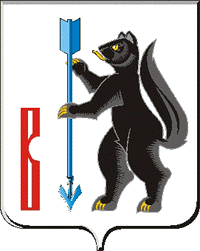                                         АДМИНИСТРАЦИЯГОРОДСКОГО ОКРУГА ВЕРХОТУРСКИЙП О С Т А Н О В Л Е Н И ЕОт ________2019 г. № _______г. Верхотурье  Об утверждении муниципальной программы городского округа Верхотурский  «Социальная политика в городском округе Верхотурский до 2025 года»В соответствии с Бюджетным кодексом Российской Федерации, Федеральным законом от 06 октября 2003 года №131-ФЗ «Об общих принципах организации местного самоуправления в Российской Федерации», руководствуясь Уставом городского округа Верхотурский,ПОСТАНОВЛЯЮ:Утвердить муниципальную программу городского округа Верхотурский «Социальная политика в городском округе Верхотурский до 2025 года» (прилагается).2. Признать утратившим силу постановление Администрации городского округа Верхотурский от 01.11.2013г. № 963  «Об утверждении муниципальной программы городского округа Верхотурский «Социальная политика в городском округе Верхотурский до 2020 года».3.Опубликовать настоящее постановление в информационном бюллетене «Верхотурская неделя» и разместить на официальном сайте городского округа Верхотурский.4.Контроль исполнения настоящего постановления возложить за заместителя главы Администрации городского округа Верхотурский по социальным вопросам Бердникову Н.Ю.Главагородского округа Верхотурский                                                      А.Г. Лиханов